River Grove Public Library District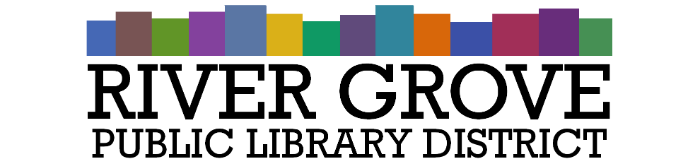 8638 W Grand AveRiver Grove, IL 60171708.453.4484               SPECIAL MEETING AGENDA Monday, November 27th, 20236:30 PMI. CALL TO ORDER II. BUSINESS
 	a. Building Project Considerations Presentation
	b. Board Discussion – Building Project Options
	c. POSSIBLE ACTION:
		I. Engberg Anderson 8301 W. Grand Phase 1 Reroof Proposal
		ii. Engberg Anderson 8638 W. Grand Conceptual Work Proposal
		iii. Owners’ Representative ProposalsIV. PUBLIC COMMENTSV. ADJOURNMENT